 Réunion repas de l’AOC - Vendredi 30 juin 2023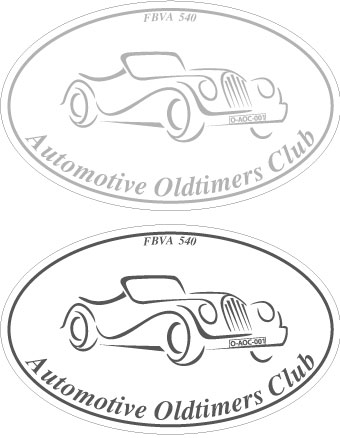 Auberge du PrévostFourneau Saint Michel, 2 6870 SAINT HUBERTMENUApéritif (19h30)EntréeSaumon fumé sur toastPlat (Au choix - à préciser lors de la réservation)Filet de sandre, légume de saisonOuTournedos de bœuf à l’italienneDessertDame blancheCafé ou thé Accompagnement « à volonté » : Vins (sélection de la maison), bière simple, eau plate, eau pétillante, coca, orangeade, citronnade, jus d’orange.Le tout au prix de 55 euros par personne.Le paiement au compte BE93 7320 3925 7567 de l’AOC fera office de réservation.  Il devra être effectué avant le 18 juin 2023.Il faut aussi compléter l’agenda sur le site internet de l’AOC et renvoyer le bon de réservation ci-joint.Si l’un d’entre vous devait rencontrer des difficultés pour ce faire, il peut bien entendu prendre contact avec notre dévoué secrétaire.BON DE RESERVATION POUR LE REPAS AOC du 30 juin 2023Membre						AccompagnantNom  							Prénom  						Numéro de membre AOC-xxx Choix du plat :………X  Filet de sandre………X..Tournedos de boeufJ’ai versé        X55Euros soit ……….Euros au compte de l’AOC ce      Ce document doit être renvoyé par mail au secrétaire (secretaire@automotive-oldtimers-club.be) avec copie au président (president@automotive-oldtimers-club.be).